Publicado en Madrid el 27/06/2023 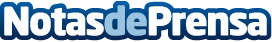 GeneratorLanding.com presenta el Summit sobre ventas por WhatsApp usando Inteligencia ArtificialEl 29 de junio a las 20:00 GeneratorLanding.com dará arranque al tercer Summit sobre cómo vender a través de WhatsApp usando la Inteligencia Artificial con más de 2.000 usuarios registrados. Este es un evento online, en directo y gratuitoDatos de contacto:Cesar Martin627524218Nota de prensa publicada en: https://www.notasdeprensa.es/generatorlanding-com-presenta-el-summit-sobre Categorias: Marketing Madrid Eventos E-Commerce Innovación Tecnológica http://www.notasdeprensa.es